ПРОЕКТ 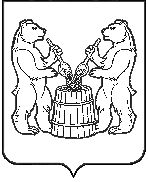 АДМИНИСТРАЦИЯ  МУНИЦИПАЛЬНОГО ОБРАЗОВАНИЯ«УСТЬЯНСКИЙ МУНИЦИПАЛЬНЫЙ РАЙОН»АРХАНГЕЛЬСКОЙ  ОБЛАСТИПОСТАНОВЛЕНИЕот 12 ноября 2020 года  № 1702р.п. ОктябрьскийО внесении изменений в муниципальную программу«Развитие физкультуры и спорта в Устьянском районе»В соответствии со статьей 179 Бюджетного кодекса Российской Федерации, постановлением администрации муниципального образования «Устьянский муниципальный район»  «Об утверждении Порядка разработки и реализации и оценки эффективности муниципальных программ муниципального образования «Устьянский муниципальный район»                  от 27 февраля 2020 года № 249, в связи с изменением финансового обеспечения и формированием бюджета муниципального образования «Устьянский  администрация на 2021-2023 годы администрация муниципального образования  «Устьянский муниципальный район»ПОСТАНОВЛЯЕТ:Внести изменения в муниципальную программу «Развитие физкультуры и спорта в Устьянском районе», утвержденную постановлением администрации муниципального образования «Устьянский муниципальный район» от 14 ноября 2019 года № 1465 согласно приложению к настоящему постановлению.Контроль  по исполнению настоящего постановления возложить на начальника Управления  культуры, спорта, туризма и молодежи администрации  Ю.А.Ожигину. Настоящее постановление вступает в силу с 1 января 2021 года.Настоящее постановление подлежит публикации на официальном сайте Устьянского района и в АИС «ГАС Управление».Глава Устьянского муниципального района                              А.А.ХоробровСОГЛАСОВАНО:Первый заместитель главы                                                               С.А.МолчановскийЗаместитель главы по социальным вопросам                                       О.В. МемноноваУправляющий делами администрации                                                  С.В. КазаковНачальник юридического отдела                                                           Е.В. КузнецоваНачальник финансового управления                                                     С.В.АсамбаеваНачальник управления культуры, спорта, туризма и молодежи                                                                                Ю.А. ОжигинаРуководитель финансово-экономического отдела УКСТиМ                                                                                      Л.В.КрыловаНачальник отдела экономики                                                              Л.И.   Молчанова В дело – 3,  ФУ -  1, УКСТиМ -2, Отдел экономики - 1Пояснительная запискаПостановление разработано в связи с изменением финансового обеспечения  и разработкой проекта бюджета муниципального образования «Устьянский муниципальный район» на период 2021-2023 г.г. Руководитель отдела спорта и молодежи                                Е.М.Самодурова